agenda of the 3rd coordination meeting during cpm19-2Venue: Room C2, ITU Tower BuildingTime: 08:00 – 08:50 Hours, 22 February 2019Approval of AgendaReport of the agenda item coordinatorsBriefing on the bilateral meeting between APG and CPG(on AIs 1.3/1.5/1.7/1.11/1.13/1.15/9.1.1/9.1.2)Expression of interest from APT Members for office bearers of WRC-19The 5th  Meeting of the Informal GroupStructure of WRC-19 (as agreed at 4th Informal Group Meeting)Any other mattersIssues for consideration at APG19-5APT’s position on AI 9.1How to handle AIs with single method?Treatment of AIs 6, 9.1 and 10	__________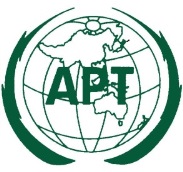 ASIA-PACIFIC TELECOMMUNITYCoordination Meetings of APT during CPM19-2Coordination Meetings of APT during CPM19-218 – 28 February 2019, Geneva, Switzerland18 – 28 February 2019, Geneva, Switzerland